Recognizing the Sacred Teaching of 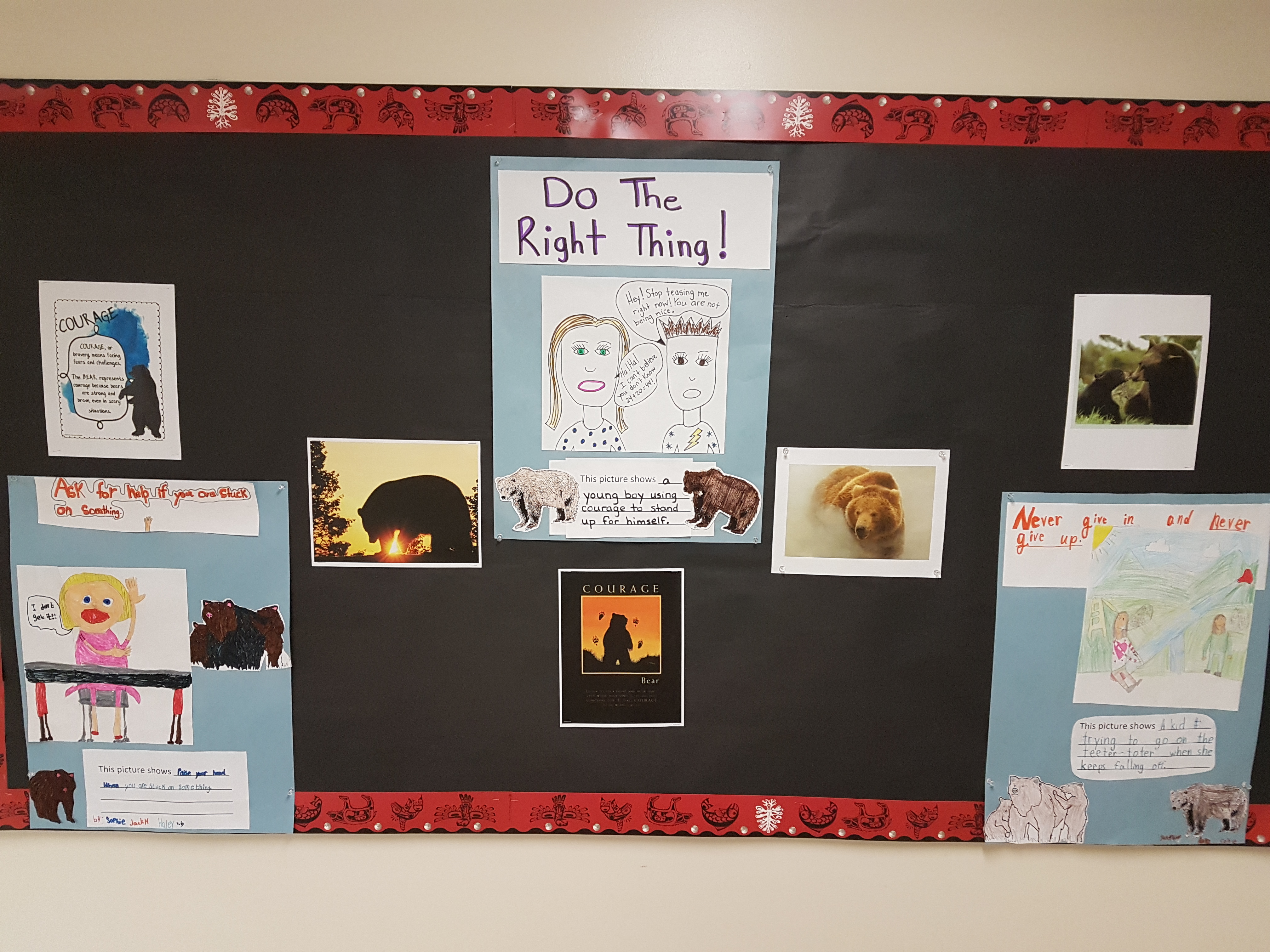 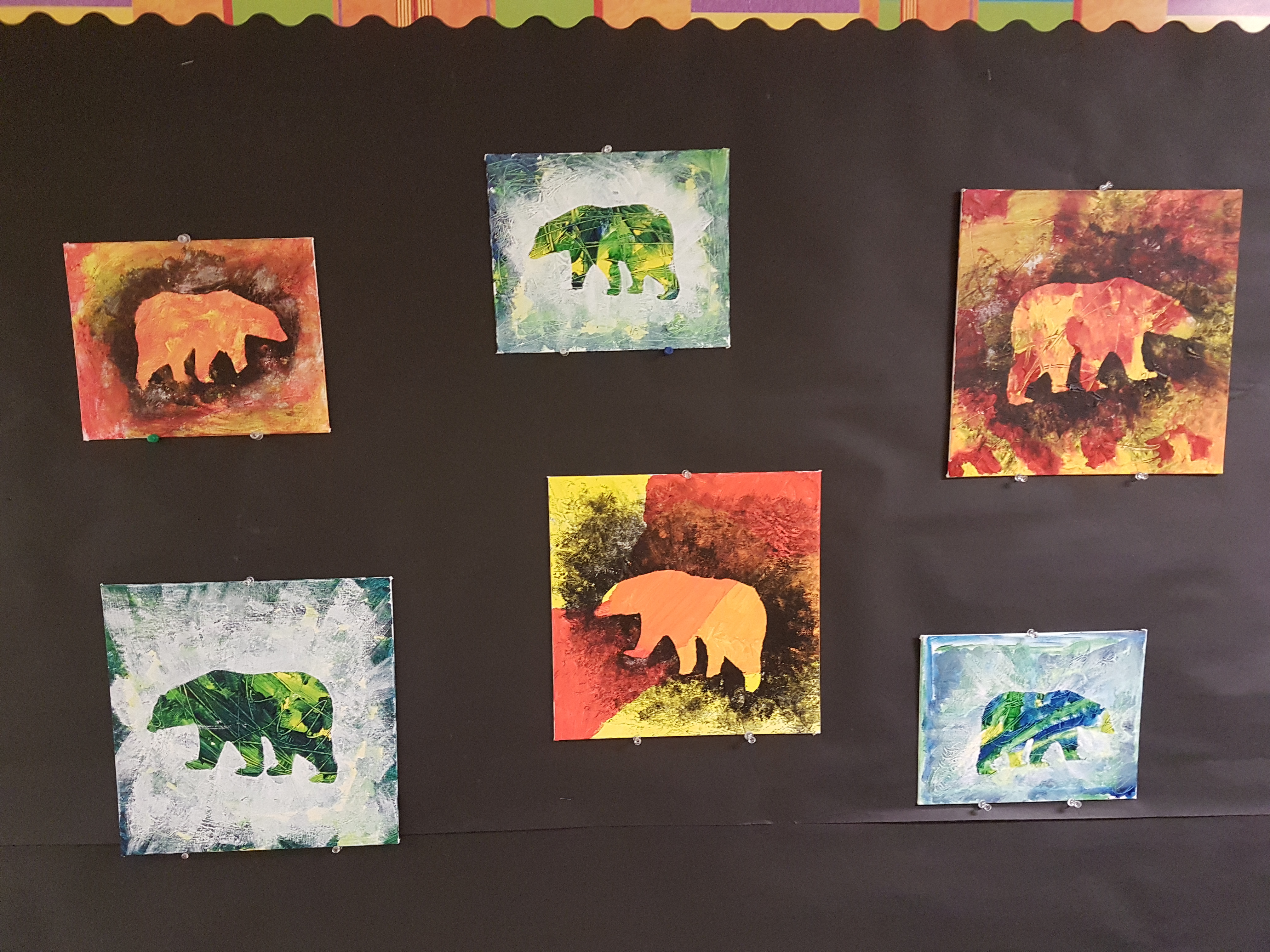 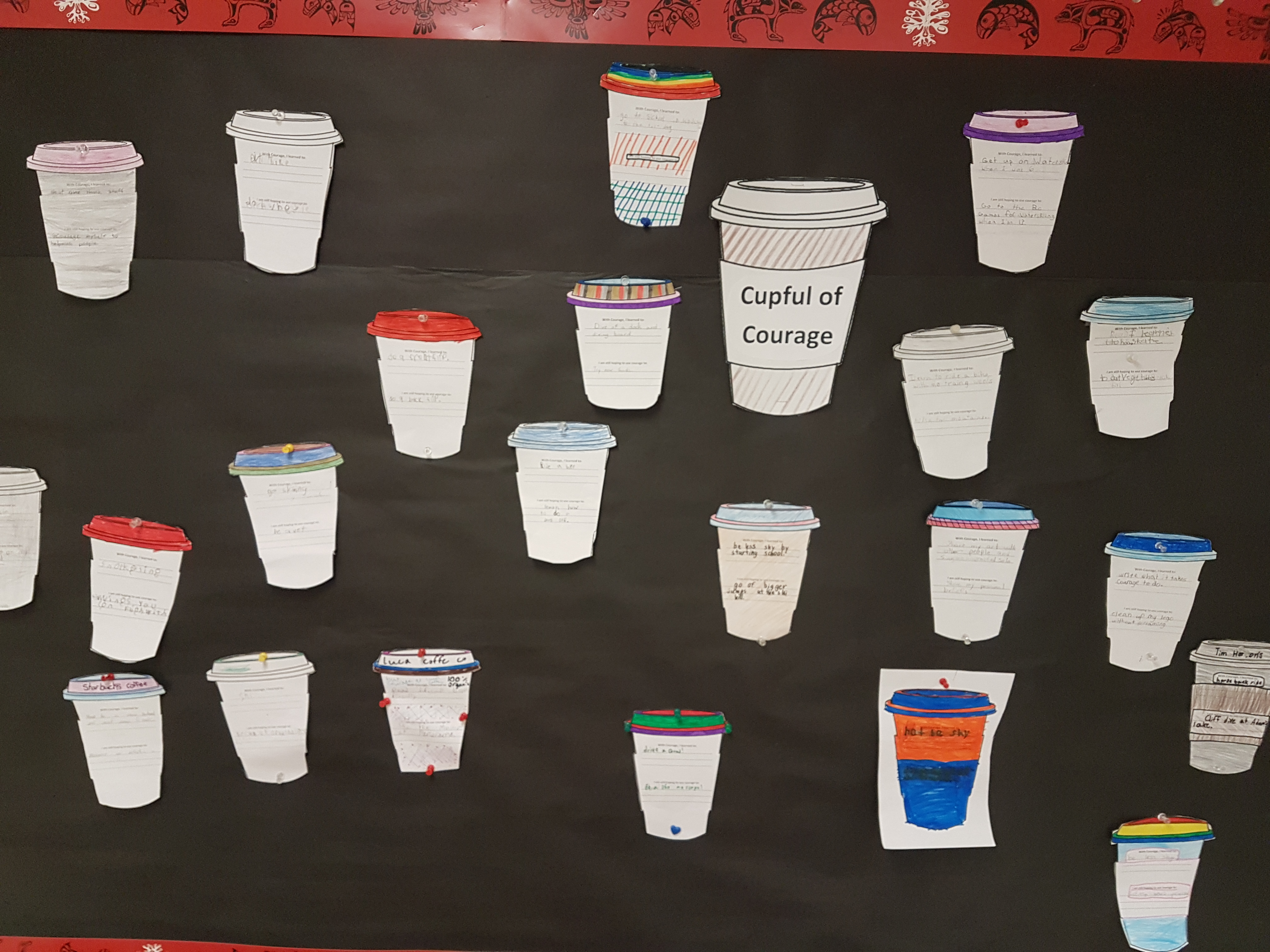 Courage through ART!